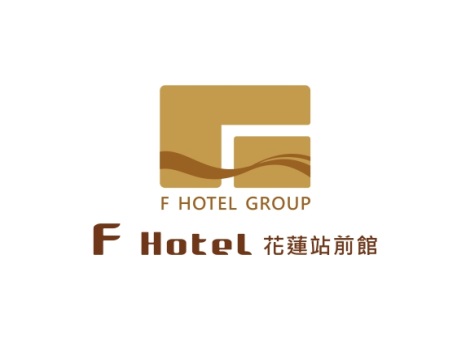 1 : 迎賓呈祥五小福2 : 後山白斬黃金雞3 : 櫻花芋香糯米飯4 : 上湯什錦西魯肉5 : 金盞蠔皇扒牛腩6 : 菌菇麻油松坂蝦7 : 蔥油甘露海上鮮8 : 銀杏吻魚長年菜9 : 香蒜菜甫燉雞湯10：寶島四季美鮮果11：特色小品美甜點每桌10位外加10% 服務費訂席專線：03-8325589轉1931 傳真號碼：03-8326589花蓮市國盛二街203之1號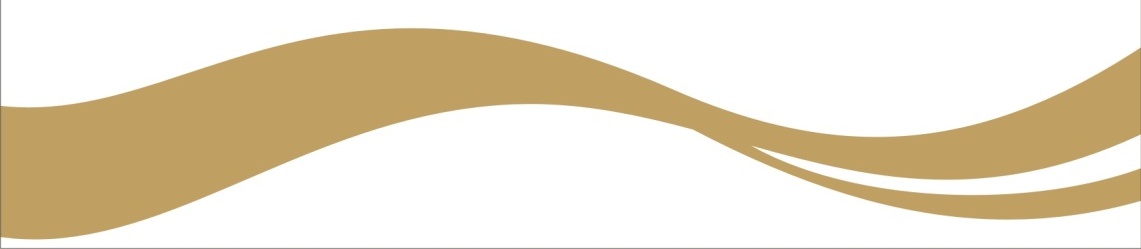 